Информационный бюллетень и предварительная техническая информация.Первенство военных образовательных организаций и учебных центров Сухопутных войск по спортивному ориентированию06-07.06.2023 г.г. КазаньЦентр проведения соревнований.1 день, «кросс-спринт» – парк имени Горького.2 день, «кросс-классика» – лесопарк озера Дряничка.Расписание важных событий.06.06.2023, вторник 09.00-09.30 выдача номеров и чипов хронометража представителям команд10.00 старт первого участника в дисциплине "кросс - спринт"07.06.2023, среда09.00-09.30 выдача номеров и чипов хронометража представителям команд10.00 старт первого участника в дисциплине "кросс - классика"Карты, дистанции, легенды.Сечение рельефа – 2,5 метра, размер карты А4, напечатана на лазерном принтере на обычной бумаге, выдается за 1 минуту до старта. Легенда КП напечатана на карте. Параметры дистанции. Выдача номеров и чиповПредставители заявленных команд должны получить стартовый пакет на команду в шатре регистрации у судей, в который входят: номер, 2 булавки, чип электронного хронометража.Система хронометражаНа соревнованиях используется контактная система хронометража SportIdent. Все чипы хронометража должны быть возвращены участниками, сразу после финиша. Сошедшие участники должны пройти через финиш и сдать чип.Время участника на трассе начинает отсчитываться от отметки в контрольной станции «Старт», и заканчивается при отметки в контрольной станции «Финиш».Старт, процедура старта.Стартовый интервал 1 минута для всех категорий согласно стартовому протоколу. Часы будут находится на стартовой линии. За 3 минуты до старта участник должен подойти в стартовый коридор.Порядок стартового коридора:- 3 минуты до старта - спортсмен выходит на первую линию, регистрируется у судьи старта.- 2 минута до старта – делает очистку чипа, находится в ожидании получения карты.- 1 минута до старта - спортсмен выходит на стартовую линию, берет карту.По последнему длинному сигналу часов участник отмечается в станции «Старт», уходит на дистанцию. Финиш, процедура финиша.Финиш на карте обозначен знаком . После отметки на последнем КП участник бежит на финиш по маркированному участку и отмечается в контрольной станции «Финиш». Далее продвигается к судейскому компьютеру, считывает информацию с чипа, сдает его и карту.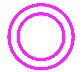 Туалеты, раздевалки.«Кросс – спринт». Туалеты располагаются согласно схеме на углу стадиона трудовые резервы, раздевалок не предусмотрено. "Кросс - классика". Туалетов и раздевалок не предусмотрено. Разминка"Кросс - спринт. Разминка возможна ТОЛЬКО по центральной аллее парка между лыжной базой и проспектом Победы."Кросс - классика". Разминка возможна ТОЛЬКО по парковке между стартом и финишем.Схемы арен:1 день: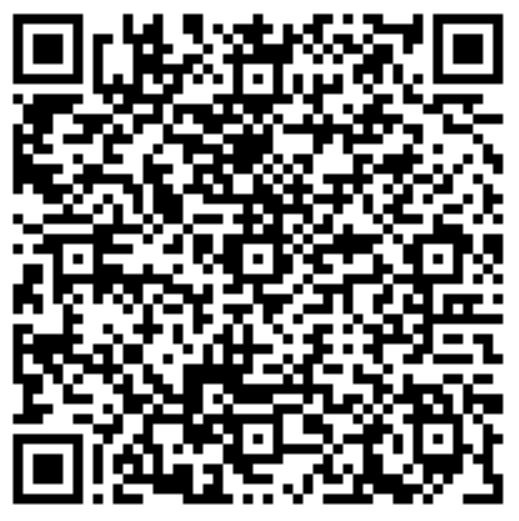 2 день: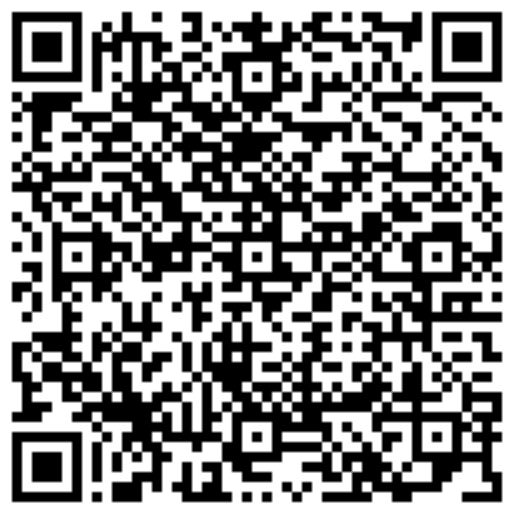 ДисциплинаДлинна дистанции, кмКоличество КП, штукКонтрольное время, минМасштаб карты"Кросс - спринт"2,616401:4000"Кросс - классика"4,213801:7500